Referentiewaarden UZG (07092020):Anti-Xa RIVAROXABAN (ng/mL)Anti-Xa Danaporoïd (UZ Gent) (U/mL)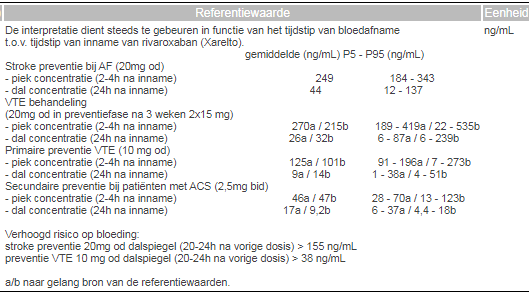 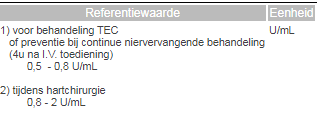 Anti-Xa Apixaban (UZ Gent)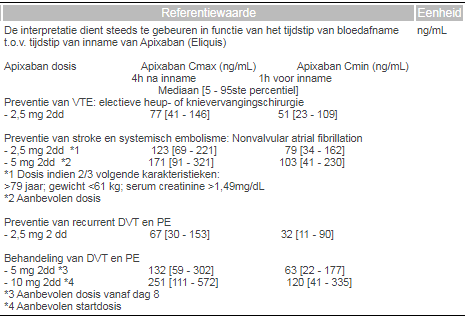 Anti-Xa Edoxaban ng/mL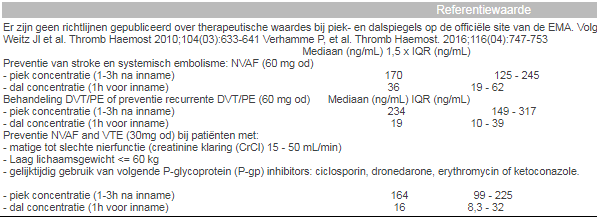 Anti-Xa LMWH /UFH (In HUIS)anti-Xa LMWH
Dalspiegel LMWH (1u vóór toediening):   <0,2 IU/mL
Piekspiegel LMWH (4u na toediening) (afhankelijk van gebruikt anticoagulans en frequentie van toediening)
therapeutisch  2x/dag Enoxaparine of Nadroparine : 0.6 - 1.0 IU/ml
therapeutisch  1x/dag Enoxaparine of Nadroparine: 1.0-2.0 IU/ml
profylactisch: 0.2 - 0.4 IU/ml

anti-Xa UFH
Therapeutisch 0.3-0.7 IU/mL UFH